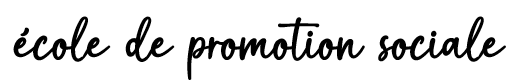 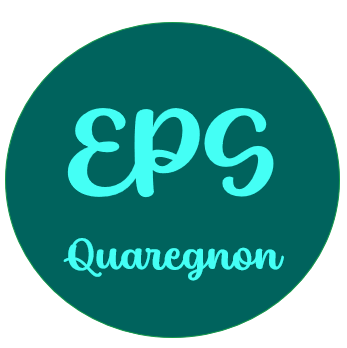 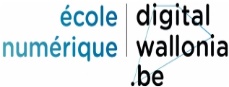   13, rue Alphonse Brenez                7390 Quaregnon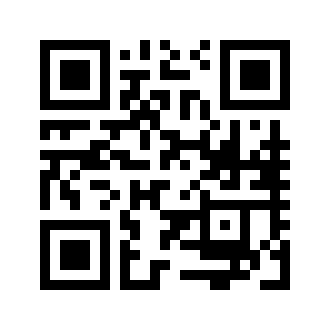 Tel : 065 79 32 93                Fax : 065 45 75 47    epsquaregnon@gmail.com             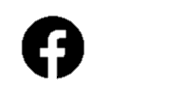      www.epsquaregnon.be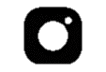       epsquaregnon      epsquaregnonRenseignements et inscriptions : du 21 au 25 août de 9h à 12h et de 14h à 16hRenseignements et inscriptions : du 21 au 25 août de 9h à 12h et de 14h à 16hL’école de promotion sociale de Quaregnon vous propose diverses formations certificatives, qualifiantes et spécialisées dispensées en journée et en soirée. Les études sont gratuites pour : les jeunes jusqu’à 18 ans, les chômeurs complets indemnisés, les bénéficiaires d’allocations au CPAS ainsi que pour les personnes inscrites à l’AVIQ.Les étudiants jusque 25 ans peuvent bénéficier des allocations familiales (680 périodes).Toute formation réussie est certifiée par la Fédération Wallonie-Bruxelles.L’étudiant suivant plus de 20 périodes/semaine de cours avant 17h peut bénéficier d’une dispense FOREM.Les travailleurs peuvent bénéficier de crédits d’heures.Pour l’inscription, veuillez vous munir de votre carte d’identité ou équivalent, de vos diplômes (CESS, CESI, CES2D, CEB) et, le cas échéant, de votre numéro d’inscription FOREM ou AVIQ. L’école de promotion sociale de Quaregnon vous propose diverses formations certificatives, qualifiantes et spécialisées dispensées en journée et en soirée. Les études sont gratuites pour : les jeunes jusqu’à 18 ans, les chômeurs complets indemnisés, les bénéficiaires d’allocations au CPAS ainsi que pour les personnes inscrites à l’AVIQ.Les étudiants jusque 25 ans peuvent bénéficier des allocations familiales (680 périodes).Toute formation réussie est certifiée par la Fédération Wallonie-Bruxelles.L’étudiant suivant plus de 20 périodes/semaine de cours avant 17h peut bénéficier d’une dispense FOREM.Les travailleurs peuvent bénéficier de crédits d’heures.Pour l’inscription, veuillez vous munir de votre carte d’identité ou équivalent, de vos diplômes (CESS, CESI, CES2D, CEB) et, le cas échéant, de votre numéro d’inscription FOREM ou AVIQ. Nos formations certificatives :Français :français pour débutants (FLE), alphabétisation, mise en situation, français intermédiaire, français écrit : grammaire et orthographeLangues :anglais, néerlandais, italien et turcHabillement :techniques élémentaires, tailleur, robe et ensembleCuisine et Pâtisserie :cours orientés sur la cuisine et la pâtisserie familialesMaintenance en Informatique :monter et réparer un ordinateur, installer, configurer, personnaliser le système d’exploitationInternet – Complément internet :bases de l’utilisation d’internet Informatique :Introduction à l’informatique et initiation aux logiciels (Word, excel,…)Traitement de textes :apprentissage de WordNos formations qualifiantes : obtention du certificat de qualification ainsi que de l’EuropassTechnicien en Bureautique (2 ans) :Informatique niveau élémentairetechnologie des ordinateurs, logiciel graphique d’exploitation, système d’exploitation, tableur, technologie des réseaux, édition assistée par ordinateur, gestionnaire de base de données, présentation assistée par ordinateurInformatique niveau moyen édition assistée par ordinateur, tableur, gestionnaire de base de données, conception de page web, intégration logiciels, épreuve intégrée, stage, notion de bureautique (aide à la rédaction du TFE)Technicien de Bureau (2 ans) :droit civil, dactylo, traitement de textes, courriers d’affaires, comptabilité, français, mathématiques, organisation de bureau, stage, épreuve intégrée. Accès aux examens niveau rédacteur dans la fonction publique.Mécanique automobileConnaissances de Gestion de Base :20 semaines - diplôme d’accès à la profession exigé par les Classes MoyennesFORMATION de spécialisation Secrétariat Médical :bonnes notions de traitement de texte et dactylographie nécessaires, anatomie, lecture de protocoles, gestion de courrier, organisation de plannings